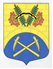 АДМИНИСТРАЦИЯ МУНИЦИПАЛЬНОГО ОБРАЗОВАНИЯ ПУТИЛОВСКОЕ СЕЛЬСКОЕ ПОСЕЛЕНИЕ КИРОВСКОГО МУНИЦИПАЛЬНОГО РАЙОНА ЛЕНИНГРАДСКОЙ ОБЛАСТИП О С Т А Н О В Л Е Н И Е   от 08 ноября 2021 года № 241Об утверждении Перечня муниципального имущества муниципального образования Путиловское сельское поселение   Кировского муниципального района Ленинградской области сферы водоснабжения и водоотведения, передаваемого безвозмездно в государственную собственность Ленинградской областиНа основании проведенного кадастрового учета и инвентаризации, в связи с перераспределением полномочий в сфере водоснабжения и водоотведения между органами государственной власти Ленинградской области и органами местного самоуправления поселений Ленинградской области, предусмотренное Областным законом Ленинградской области от 29.12.2015 №153-ОЗ «О перераспределении полномочий в сфере водоснабжения и водоотведения между органами государственной власти Ленинградской области и органами местного самоуправления поселений Ленинградской области и о внесении изменений в областной закон «Об отдельных вопросах местного значения сельских поселений Ленинградской области»:	1. Утвердить Перечень муниципального имущества муниципального образования Путиловское сельское поселение Кировского муниципального района Ленинградской области сферы водоснабжения и водоотведения, передаваемого безвозмездно в государственную собственность Ленинградской области.2. Постановление администрации муниципального образования Путиловское сельское поселение Кировского муниципального района Ленинградской области от 21.07.2021 №106 «Об утверждении Перечня муниципального имущества муниципального образования Путиловское сельское поселение Кировского муниципального района Ленинградской области сферы водоснабжения и водоотведения, передаваемого безвозмездно в государственную собственность Ленинградской области» считать утратившим силу.3. Контроль за исполнением данного постановления оставляю за собой.Глава администрации                                                                     В.И. ЕгорихинРазослано: дело, СЭФИО, мупУТВЕРЖДЕНОпостановлением администрацииМО Путиловское сельское поселение№241 от 08.11.2021 годаПЕРЕЧЕНЬмуниципального имущества муниципального образования Путиловское сельское поселение   Кировского муниципального района Ленинградской области сферы водоснабжения и водоотведения, передаваемого безвозмездно в государственную собственность Ленинградской области№ п/пНаименование основного средстваАдрес местоположенияИндивидуальные характеристики имуществаНедвижимое имуществоНедвижимое имуществоНедвижимое имуществоНедвижимое имуществоБуровая скважина      №2583 (№1)Ленинградская область, Кировский район,               с.Путилово, ул.Братьев ПожарскихСкважина №1, кадастровый номер 47:16:0540001:1184, глубина 20м, 1966 год ввода в эксплуатацию,балансовая стоимость 314850,96 руб., остаточная стоимость 0,00 руб.Буровая скважина            № 2153/2 (№2)Ленинградская область, Кировский район, с.Путилово Скважина № 2, кадастровый номер 47:16:0540001:1185, глубина 29 м, 1961 год ввода в эксплуатацию,балансовая стоимость 314850,96 руб., остаточная стоимость 0,00 руб.Буровая скважина             № 3008/3 (№3)Ленинградская область, Кировский район, с.Путилово Скважина № 3, кадастровый номер 47:16:0540001:1186, глубина 27 м, 1973 год ввода в эксплуатацию,балансовая стоимость 314850,96 руб., остаточная стоимость 0,00 руб.Буровая скважина №3046/3 (№4)Ленинградская область, Кировский район,                       д.Валовщина, ул.Новая Скважина № 4, кадастровый номер    47:16:0523001:353, глубина 51 м, 1973 год ввода в эксплуатацию,балансовая стоимость 2 038 554,96 руб., остаточная стоимость 1 527 393,12 руб.Насосная станция второго подъемаЛенинградская область, Кировский муниципальный район, Путиловское сельское поселение,                                с.Путилово, ул.Учительская, д.36асооружения водозаборные, кадастровый номер 47:16:0501006:489,S-54,5 м2, 1974 год ввода в эксплуатацию,балансовая стоимость 63 800,0 руб.,остаточная стоимость 19 670,0 руб.Резервуар чистой водыЛенинградская область, Кировский муниципальный район, Путиловское сельское поселение,                          с.Путилово, ул.Учительская, д.36асооружения водозаборные, кадастровый номер 47:16:0501006:490, V-300 м3, S-75.2 м2,1974 год ввода в эксплуатацию,балансовая стоимость 41 271,5 руб.,остаточная стоимость  12 963,48 руб.Резервуар чистой водыЛенинградская область, Кировский муниципальный район, Путиловское сельское поселение,                              с.Путилово, ул.Учительская, д.36асооружения водозаборные, кадастровый номер 47:16:0501006:491, V-150 м3, S-37,2 м2,1974 год ввода в эксплуатацию,балансовая стоимость 22 500,0 руб.,остаточная стоимость 6 700,0 руб.Водонапорная башня д.ВаловщинаЛенинградская область, Кировский муниципальный район, Путиловское сельское поселение,             д.Валовщина, ул.Новая V-15 м3, кадастровый номер 47:16:0523001:569, 1980 год ввода в эксплуатацию,балансовая стоимость 1 597 438,89 руб., остаточная стоимость 1 400 293,31 руб.Водопроводная сетьЛенинградская область, Кировский муниципальный район, Путиловское сельское поселение, с.Путилово, д.Горная Шальдихатрубопровод ПНД d=50-150 мм, протяженность 11820 м, кадастровый номер 47:16:0000000:44859, 1974 год ввода в эксплуатацию,балансовая стоимость 12 158 643,58 руб., остаточная стоимость 8 445 256,55 руб.Водопровод к жилым домамЛенинградская область, Кировский район,                            д.Валовщинатрубопровод ПНД d=50-63 мм, кадастровый номер 47:16:0523001:570, протяженность 673 м, 1974 год ввода в эксплуатацию, балансовая стоимость 352 145,0 руб., остаточная стоимость 268 021,52 руб.Канализационные сети Ленинградская область, Кировский район, Путиловское сельское поселение, с.Путиловотрубопровод ПНД d=150-200 мм, протяженность 2885 м, 1974 год ввода в эксплуатацию, балансовая стоимость 80 380,00 руб., остаточная стоимость 0,00 руб.Производственно-вспомогательное зданиеЛенинградская область, Кировский муниципальный район, Путиловское сельское поселение,                        д.Горная Шальдиха, ул.Сиреневая, 11бСооружения канализации, нежилое здание, 2019 год ввода в эксплуатацию, S-432 м2, кадастровый номер 47:16:0504002:440,балансовая стоимость 126 694 139,88 руб.,остаточная стоимость 118 141 729,69 руб.Пожарный резервуарЛенинградская область, Кировский муниципальный район, Путиловское сельское поселение,               д.Горная Шальдиха, ул.Сиреневая, 11б Сооружения канализации, кадастровый номер 47:16:0504002:441, 2020 год ввода в эксплуатацию, S-48 м2, V-116 м3,балансовая стоимость 19 122 012,55 руб.,остаточная стоимость 17 831 192,83 руб.Блок емкостейЛенинградская область, Кировский район,                 д.Горная Шальдиха, ул.Сиреневая, 11б Сооружения канализации, кадастровый номер 47:16:0504002:210, 1982 год ввода в эксплуатацию, S-279,7 м2,балансовая стоимость 27 572 127,32 руб.,остаточная стоимость 25 710 887,78 руб.Движимое имуществоДвижимое имуществоДвижимое имуществоДвижимое имуществоКолонка водозаборная Ленинградская область, Кировский район, Путиловское сельское поселение, с.Путилово 2010 год ввода в эксплуатацию, балансовая стоимость 3 500,00 руб., остаточная стоимость 0,00 руб.Колонка водозаборная Ленинградская область, Кировский район, Путиловское сельское поселение, с.Путилово 2010 год ввода в эксплуатацию, балансовая стоимость 3 500,00 руб., остаточная стоимость 0,00 руб.Колонка водозаборная Ленинградская область, Кировский район, Путиловское сельское поселение, с.Путилово 2010 год ввода в эксплуатацию, балансовая стоимость 3 500,00 руб., остаточная стоимость 0,00 руб.Колонка водозаборная Ленинградская область, Кировский район, Путиловское сельское поселение, с.Путилово 2010 год ввода в эксплуатацию, балансовая стоимость 3 500,00 руб., остаточная стоимость 0,00 руб.Колонка водозаборная Ленинградская область, Кировский район, Путиловское сельское поселение, д.Валовщина 2010 год ввода в эксплуатацию, балансовая стоимость 3 500,00 руб., остаточная стоимость 0,00 руб.Колонка водозаборная Ленинградская область, Кировский район, Путиловское сельское поселение, д.Валовщина2010 год ввода в эксплуатацию, балансовая стоимость 3 500,00 руб., остаточная стоимость 0,00 руб.Насос КМ 65-50-160 (лив)Ленинградская область, Кировский район, Путиловское сельское поселение,с.Путилово, ул.Учительская, д.36адвигатель 5,5/3000, установлен на водозаборе 2013 год ввода в эксплуатацию, балансовая стоимость 16 400,00 руб., остаточная стоимость 0,00 руб. Насос КМ 65-50-160 (лив)Ленинградская область, Кировский район, Путиловское сельское поселение,с.Путилово, ул.Учительская, д.36адвигатель 5,5/3000, установлен на водозаборе, 2013 год ввода в эксплуатацию, балансовая стоимость 17 600,00 руб., остаточная стоимость 0,00 руб. Насос КМ 80-65-160 (лив)Ленинградская область, Кировский район, Путиловское сельское поселение,с.Путилово, ул.Учительская, д.36адвигатель 7,5/3000, установлен на водозаборе, 2013 год ввода в эксплуатацию, балансовая стоимость 13 380,00 руб., остаточная стоимость 0,00 руб. Насос КМ 80-65-160 (лив)Ленинградская область, Кировский район, Путиловское сельское поселение,                         с.Путилово, ул.Учительская, д.36адвигатель 7,5/3000, установлен на водозаборе, 2013 год ввода в эксплуатацию, балансовая стоимость 15 706,00 руб., остаточная стоимость 0,00 руб. Насос ЭЦВ5-6,5-80 (лив)Ленинградская область, Кировский район, Путиловское сельское поселение, с.Путилово 2015 год ввода в эксплуатацию, установлен на Буровой скважине № 2153/2 (№2),балансовая стоимость 36 100,00 руб., остаточная стоимость  26 473,44 руб. Насос ЭЦВ5-6,5-80 (ЛИВ)Ленинградская область, Кировский район, Путиловское сельское поселение, с.Путилово 2019 год ввода в эксплуатацию, установлен на Буровой скважине № 3008/3 (№3)балансовая стоимость 40 380,00 руб., остаточная стоимость 33 694,98 руб. Насос ЭЦВ4-2,5-80 (лив)Ленинградская область, Кировский район, Путиловское сельское поселение, с.Путилово 2020 год ввода в эксплуатацию, установлен на Буровой скважине №2583 (№1),балансовая стоимость 37 000,00 руб., остаточная стоимость 0,00 руб. Насос ЭЦВ5-6,5-120 (лив)Ленинградская область, Кировский район, Путиловское сельское поселение, д.Валовщина 2020 год ввода в эксплуатацию, установлен на Буровой скважине № 3046/3,балансовая стоимость 47 760,00 руб., остаточная стоимость 0,00 руб. 